DOĞUMUN 2. EVRESİDOĞUMUN TARİHİ :……../………/……………..		SAATİ: …….. : ………SÜRE : 							İNDİKASYON:            VAR:                    YOK: 					DOĞUM ŞEKLİ : 					BEBEĞİN CİNSİYETİ: 		                                           APGAR : ………………1. DAK. 	      …………………5. DAK.ANOMALİ :           VAR                       YOK		TRAVMA :           VAR                  YOKUzman Dr. ………………………………………….Ebe …………………………………………………DOĞUMUN 3. EVRESİPLASENTANIN AYRILMA ŞEKLİ :………………………………………….. SÜRESİ: ……………………………………………. KANAMA MİKTARI : ……………………….POSTPARTUM KANAMA : ……………………….EPİZYOTOMİ : ………………………………………………………………… PERİNE YIRTIĞI : …………………………………. DİĞER KOMPLİKASYONLAR : ……………………………………………………………………………………………………….Uzman Dr. ………………………………………….Ebe …………………………………………………SAATATEŞNBZ.SOL.T.AKan ŞekeriBulantı KusmaVajinal KanamaKontraks.AralığıSilinme(%)Gelen Kısım(Baş, Makat, Omuz vs)SeviyesiDilatasyon(cm)POŞ(Açık/ Kapalı)ÇKSAtım/dkİndüksiyon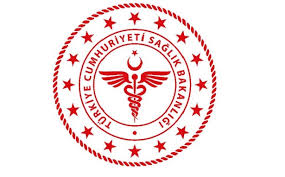 SAVUR PROF. DR. AZİZ SANCAR İLÇE DEVLET HASTANESİDOĞUM EYLEMİ GÖZLEM FORMUSAVUR PROF. DR. AZİZ SANCAR İLÇE DEVLET HASTANESİDOĞUM EYLEMİ GÖZLEM FORMUSAVUR PROF. DR. AZİZ SANCAR İLÇE DEVLET HASTANESİDOĞUM EYLEMİ GÖZLEM FORMUSAVUR PROF. DR. AZİZ SANCAR İLÇE DEVLET HASTANESİDOĞUM EYLEMİ GÖZLEM FORMUSAVUR PROF. DR. AZİZ SANCAR İLÇE DEVLET HASTANESİDOĞUM EYLEMİ GÖZLEM FORMUSAVUR PROF. DR. AZİZ SANCAR İLÇE DEVLET HASTANESİDOĞUM EYLEMİ GÖZLEM FORMUSAVUR PROF. DR. AZİZ SANCAR İLÇE DEVLET HASTANESİDOĞUM EYLEMİ GÖZLEM FORMUSAVUR PROF. DR. AZİZ SANCAR İLÇE DEVLET HASTANESİDOĞUM EYLEMİ GÖZLEM FORMU KODUDH.FR.02YAYIN TARİHİ07.02.2018REVİZYON TARİHİ 06.01.2022REVİZYON NO01SAYFA SAYISI 02SAVUR PROF. DR. AZİZ SANCAR İLÇE DEVLET HASTANESİDOĞUM EYLEMİ GÖZLEM FORMUSAVUR PROF. DR. AZİZ SANCAR İLÇE DEVLET HASTANESİDOĞUM EYLEMİ GÖZLEM FORMUSAVUR PROF. DR. AZİZ SANCAR İLÇE DEVLET HASTANESİDOĞUM EYLEMİ GÖZLEM FORMUSAVUR PROF. DR. AZİZ SANCAR İLÇE DEVLET HASTANESİDOĞUM EYLEMİ GÖZLEM FORMUSAVUR PROF. DR. AZİZ SANCAR İLÇE DEVLET HASTANESİDOĞUM EYLEMİ GÖZLEM FORMUSAVUR PROF. DR. AZİZ SANCAR İLÇE DEVLET HASTANESİDOĞUM EYLEMİ GÖZLEM FORMUSAVUR PROF. DR. AZİZ SANCAR İLÇE DEVLET HASTANESİDOĞUM EYLEMİ GÖZLEM FORMUSAVUR PROF. DR. AZİZ SANCAR İLÇE DEVLET HASTANESİDOĞUM EYLEMİ GÖZLEM FORMU KODUDH.FR.02YAYIN TARİHİ07.02.2018REVİZYON TARİHİ 06.01.2022REVİZYON NO01SAYFA SAYISI 02